Тема:  Символика Республики Мордовии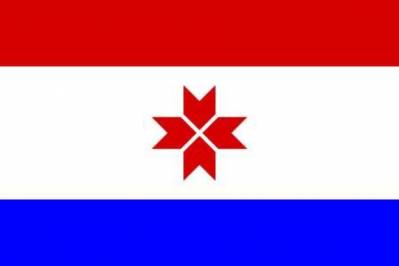 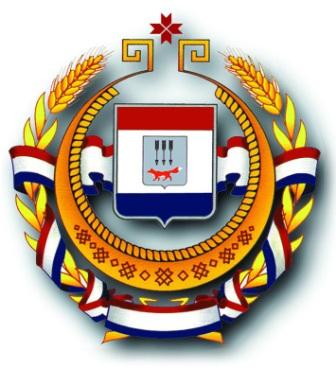 Обоснование проекта:  С дошкольного возраста нужно воспитывать  детей гражданами  своей малой и большой Родины. Поэтому необходимо , кроме элементарных сведений о республике, в которой они проживают, дать ознакомительные сведения о гербе и флаге Республики Мордовия.  У любого народа они символизирует святость и гордость. Их назначение – объединение народов, проживающих на одной территории, на основе общей истории  и традиций, отраженных в гербе, флаге и гимне.         Очень важно воспитывать у детей дошкольников ответственность, гражданскую позицию,  любви к своей малой Родине – Мордовии.         Необходимо подчеркнуть , что понимание символических значений , нравственных смыслов, а тем более истории возникновения, становления и развития государственных символов Мордовии  представляет определенную сложность для взрослого человека, не говоря уже о маленьком ребёнке. Поэтому очень важна организация систематической методической работы в детском саду в этом направлении.    Принципиально важно для ознакомления детей дошкольного возраста с гербом ,флагом и гимном  Мордовии является сочетание познавательной деятельности с игровой и продуктивной.   Формирование у дошкольников представлений о гербе, флаге и гимне нашей республики сложно, но можно решать творчески и интересно. Цель: сформировать положительное эстетическое отношение к Государственным символам Республики Мордовия, патриотическое воспитание дошкольников.Задачи: - познакомить детей с гербом, гимном и флагом Республики Мордовия;- сформировать представления об основных функциях государственной          символики республики;- познакомить с символическим значением цветов герба и флага нашей    республики, изображений на гербе Мордовии;- дать сведения об истории их происхождения;- формировать элементарные представления о том, что государственная    символика меняется с течением времени;- расширить запас слов детей, воспитывать культуру речевого общения;- воспитывать любовь и уважения к своей Родине;- воспитывать патриотические чувства через художественное слово, музыку.Участники проекта: -дети дошкольного возраста;- специалисты;-педагоги;- родители.Этапы реализации проекта.Реализация проекта проходит в четыре этапа.Целью информационного этапа стали сбор и изучение художественного и документального материала по тематике проекта. Критерием целесообразности использование материала для дошкольников в данном случае является его развивающий эффект.В ходе первого этапа с родителями воспитанников  проводились беседы, консультации, анкетирование « Что вы знаете о государственной  символике Республики Мордовия?» с целью изучения семейного опыта патриотического воспитания детей. ( приложение). Родители были задействованы: - в сборе экспонатов и материалов для создания политического уголка в группе.- конкурсах совместных рисунков.- во время прогулок по городу обращается внимание детей на то, где вывешиваются флаг  России и флаг РМ.На этапе разработки собранный материал был распределен по организационным формам ( занятия: музыкальные, самостоятельная деятельность детей в группе, дома и т.д.). определены ролевые функции взрослых ( участники проекта) , условия участников проекта, выбраны основные средства его реализации.  Так , с детьми проводились занятия политической грамоты « Цветовая символика флага РМ.» « Герб РМ.»  « История появления гимна РМ», дидактические игры « Кто быстрее составит герб?» « Угадай мелодию?», подвижная игра» Раз, два, три – к мордовскому флагу беги!», художественная деятельность – аппликация « Флаг РМ»Беседы о гербе, флаге и гимне РМ, воспитанники расширяли представления и знания о символике Республики Мордовия ( происхождения и назначения). Кроме того, в группе детского сада был оформлен политический уголок, систематизирован методический материал для занятий. Результатом этого этапа стал план реализации проекта.На этапе реализации использовались различные виды детской деятельности.  В рамках традиционных форм педагогической деятельности знакомились с историей возникновения символики Республики Мордовия. Был разработан цикл занятий. На рефлексивном этапе дошкольники закрепляли и осознавали, полученные знания, впечатления от пережитых событий. С этой целью на тематических занятиях, в беседах педагоги обсуждали с детьми самые яркие и запоминающиеся им моменты.Результаты реализации проекта.Итогом реализации проекта стало итоговое занятие на тему « Символика Республики Мордовия.» На итоговом занятии были использованы следующие методические приёмы: чтение стихов о Мордовии, рассматривание карты Республики Мордовия, символики РМ, дидактическая игра « Собери флаг.», « Исправь ошибку», подвижная игра « Раз, два, три- к мордовскому флагу беги!», прослушивание гимна России и РМ, музыкальная игра « Угадай мелодию!», викторина « Что я знаю о Мордовии?», выполнение аппликации « Флаг  РМ.»На занятие были приглашены  родители и педагоги ДОУ.  Работа воспитателей дошкольного учреждения была отмечена отзывами от родителей .( Приложение.)Участие в данном творческом проекте позволило воспитателям расширить свой профессиональный опыт, найти необычные способы взаимодействия с детьми и их родителями. К работе по ознакомлению дошкольников с государственной символикой были привлечены  родители. Чтобы выяснить их интерес к данной теме , провели анкетирование « Что вы знаете о государственной символике РМ?»  в ходе чего, выяснилось что уровень знания государственной символики у родителей на достаточно высоком уровне. Все родители признали необходимость и полезность работы с детьми по ознакомлению с государственной символикой. Существенным компонентом проекта является диагностика знаний, умений и навыков которые дети усвоили в данной возрастной группе.  Уровень знаний  и представлений, имеющихся у дошкольников, определяют в начале и в конце учебного года. Хотелось обратить внимание, что к концу года  уровень знаний детей  старшего дошкольного возраста значительно повысился.По завершению проекта работа по ознакомлению детей с символикой РМ в ДОУ не прекращается.В результате реализации проекта расширяем знания детей по разделу « Ознакомление с родным краем , за счёт формирования представлений о государственной символике Республики Мордовия.»Календарно – тематический план проекта.Сентябрь.Занятие на тему: « Что такое флаг?»Прогр.содер: познакомить детей с флагом, как государственным символом, их историю происхождения, представление о различных видах флагов. Формировать представление о том, что государственная символика меняется с течением времени. Воспитывать патриотизм, уважительное отношение к прошлому страны.Метод. приёмы: рассказ воспитателя ,беседа, показ флагов различных стран, проанализировать флаги Российской Федерации и Республики Мордовии, экскурсия по истории появления флагов РФ и РМ. Итог занятия.Коррек .задачи: обогащение словарного запаса детей.Октябрь.Занятие политической грамоты: « Цветовая гамма флага Республики Мордовия.»Прогр.содер: Познакомить детей с Государственным флагом Республики Мордовия.  Учить узнавать его. Дать сведения о истории и авторе Государственного флага Республика Мордовия -Андрее Степановиче Алёшкине. Уточнить значения цветовой гаммы флага. Воспитывать уважительное отношение к Государственному флагу Республики Мордовия.Метод.приёмы: рассказ воспитателя, беседа, рассматривание флага Республики Мордовия, сравнение его с Российским флагом. Экскурсия по истории возникновения флага РМ. Подвижная игра «  Раз, два, три – к мордовскому флагу беги!» . Итог занятия.Коррек.задачи: закреплять умение отвечать на вопросы.НоябрьАппликация « Флаг Республики Мордовия.»Прогр.содер: закрепить представления детей о государственном флаге Республики Мордовия. Учить через аппликацию маленького флага создать представление о флаге РМ. Закрепить значение цветовой гаммы флага, значение восьмиконечной розетки. Развивать эстетическое восприятия .Метод.приёмы: беседа, рассматривание флага Республики Мордовия, проанализировать её составные элементы. Объяснение алгоритма выполнения работы. Индивидуальная помощь. Оценка работ. Итог занятия.Коррек. задачи: развитие мелкой моторики рук.Декабрь.Занятие на тему: « Что такое герб?»Прогр. содер: дать представления детям о гербе, как о государственном символе, их истории происхождения, назначение. Познакомить с гербами разных стран.  Развитие интереса к истории и культуре родной страны, зрительного восприятия памяти и мышления.Метод.приёмы: беседа, рассматривание картинок  с изображением гербов, рассказ о назначении гербов. Обратить внимание на Российский герб, проанализировать элементы, из которых он состоит. Итог занятия.Коррек.задачи: развивать связную речь детей, пополнить их словарный запас.Январь.Занятие политической грамоты : « Герб Республики Мордовия.»Прогр.содер: познакомить детей с государственной символикой Республики Мордовия. Раскрыть смысл и содержание элементов герба РМ. Дать сведение  об авторе герба - Николае  Дмитриевиче  Чикриневе. Сформировать эстетическое отношение к гербу РМ.Метод.приёмы: беседа, рассматривание иллюстрации с изображением герба РМ, рассказ о авторе герба . Анализ составляющих его элементов. Игра « Кто быстрее составит герб?» Итог занятия.Коррек.задачи: совершенствовать умение использовать в  речи сложные предложения.Февраль.Коллективная работа « Герб нашей группы.»Прогр.содер: закрепить и уточнить знания детей о гербе Республики Мордовия.  Совершенствовать технические навыки при создании композиции, составлять узор, наклеивать полученные  фигуры. Развивать стремление работать в коллективе, устанавливать дружеские отношения.Метод. приёмы: рассказ, беседа, рассматривание герба Республики Мордовия, уточнить значение элементов герба, объяснение алгоритма выполнения работы, индивидуальная помощь детям, коллективное составление герба из вырезанных элементов, итог занятия.Коррек.задачи: развитие мелкой моторики рук, обогащение словарного запаса детей.Март.Занятие политической грамоты: «  История появления гимна Республики Мордовия.»Прогр.содер:  познакомить детей с гимном ,что это такое, рассказать для чего он нужен, как его слушают? Формировать правила поведения при звучании гимна. Воспитывать патриотические чувства через художественное слово, музыку.Метод. приёмы:  рассказ воспитателя, беседа, прослушивание гимна Российской Федерации. Итог занятия.Коррек. задачи: воспитывать культуру речевого общенияАпрель.Занятие : « Гимн Республики Мордовия!»Прогр.содер:  познакомить детей с историей появления гимна Республики Мордовия, с её авторами.  Закрепить правила поведения при звучании гимна.Воспитание чувства патриотизма, любви к своей республике.Метод.приёмы: беседа, рассказ, прослушивание гимна, музыкальная игра « Угадай мелодию?» Итог занятия.Коррек. задачи:  расширять запас слов детей.Май.Итоговое занятие: « Символика Республики Мордовия!»Прогр. содер: уточнить название нашей страны, столицы, республики, города.  Повторить знания о флаге, гербе и гимне Республики Мордовия. Учить узнавать флаг России и Мордовии, герб и гимн. Формировать элементарное представление о том, что государственная символика меняется с течением времени. Развивать эстетическое отношение к цветам флага, повторение знаний о символическом значении цветов флага. Воспитывать чувство патриотизма, любви к своей республике.Метод. приёмы: рассказ воспитателя, беседа, чтение стихов, рассматривание фотографий, плакатов с изображением символики Мордовии, место расположения Мордовии на карте, сравнение флага РМ. И РФ. Игра « Собери флаг!».  Подвижная игра « Раз, два, три – к мордовскому флагу беги!». Дидактическая игра « Исправь ошибку!» .Прослушивание гимна Республики Мордовия. Музыкальная игра « Угадай Мелодию!» викторина « Что я знаю о Мордовии?» аппликация « Флаг Республики Мордовия!»Коррек. задачи: расширить словарный запас детей, совершенствовать умение использовать в речи сложных предложений, закрепить умение отвечать на вопросы.                                                      Анкета для родителей.« Что вы знаете о государственной символике Республики Мордовия!»Что относится к символике Республика Мордовия?Какие цвета у флага РМ? Их последовательность расположения?Кто автор флага РМ?Что общего между флагом РМ и РФ?Что изображено на гербе РМ?Что обозначают элементы герба?Кто автор герба РМ?Нравиться ли вам герб РМ?Что общего между гербом РМ и РФ? Кто написал гимн РМ?На скольких языках он написан?Анкета для родителей .Ф.И.О. ребёнка __________________В какую группу ходит ваш ребёнок ? __________________Ведёте ли вы с ребёнком  беседы о символике Республики Мордовия?Проявляет ли Ваш ребёнок интерес к символике Республики Мордовия?Как проявляется этот интерес? Что именно больше всего интересует Вашего ребёнка ( флаг, герб или гимн?)Интересуется ли ваш ребёнок историей возникновения символики? Если интересуется с чем это связано?Знает ли Ваш ребёнок правила слушания гимна?Какую помощь хотели бы Вы получить от детского сада по данному вопросу?Характеристика уровня знаний:Низкий: называть флаг, герб и гимн Республики Мордовия. Выбирает  среди изображений гербов и флагов других стран.Средний: уверенно выбирать и  называть флаг, герб и гимн Республики Мордовия. Знает, что цвета герба и флага означают? Из каких элементов состоят? Имеет представление о том, что герб , флаг и гимн нужны республике, чтобы объединять людей, живущих в ней. Знает, когда исполняется гимн, как нужно при этом себя вести.Высокий: уверенно выбирать и  называть флаг, герб и гимн Республики Мордовия. Имеет представление о символическом значение изображений на гербе, цветов герба и флага.  Знает о том, что государственные символы объединяют людей и служат отличительными знаками. В праздники вывешивают на зданиях флаги Республики Мордовия.   Определяют музыку гимна Республики Мордовия как величественную и торжественную. Знает когда исполняется гимн, как нужно при этом себя вести?Содержание  проектаСодержание  проектаСодержание  проектаСрокиТема Действия по реализации проектаСентябрь Флаг РеспубликиМордовия.Знакомство с понятием « Флаг».Занятие на тему: « Что такое флаг?»Октябрь Государственный флаг Республики Мордовия.Занятие  политической грамоты: « Цветовая символика флага Республики Мордовия.»Подвижная игра « Раз, два ,три – к  мордовскому флагу  беги!»Ноябрь  Флаги  разных стран мира.Аппликация « Флаг Республики Мордовия.»Выбор места для политического уголка , внесение в него Флага Республики Мордовия.ДекабрьГерб РеспубликиМордовия История появления герба.Занятие на тему : « Что такое герб?»Январь Герб Республики Мордовия.Занятие  политической грамоты: «Герб Республики Мордовия.»Игра: « Кто быстрее составит герб?»Февраль  Коллективная работа « Герб нашей группы.»Внесение в политический уголок группы изображение  Государственного герба Республики Мордовия.Март Гимн РеспубликиМордовия Занятие  политической грамоты: « История появления гимна Республики Мордовия, слушание, правила поведения при звучании гимна.»Апрель Гимн Республики Мордовия.Музыкальная игра « Угадай мелодию.»Май Итоговое занятие: «Символика Республики Мордовия.»